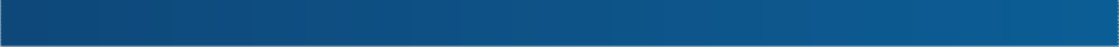 Памятка Клиента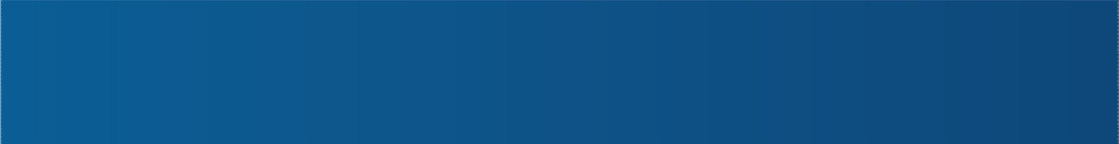 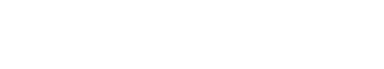 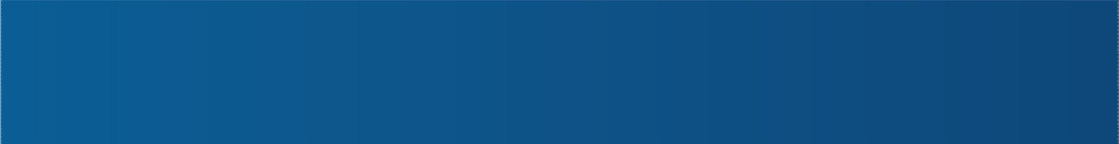 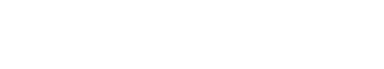 Если коптер получил поврежденияСделайте фотографию коптера на месте происшествия (Если это возможно);Найдите страховой полис(Нужно будет сообщить его номер);Сообщите нам о страховом случае по телефонам:+7 (495) 411-50-45 или 8-968-921-88-22Или на электронную почту: info@ricr.ru;Заполните заявление (Скинет вам на почту наш сотрудник);Мы отправим Вам направление на ремонт в официальном сервисном центре и оплатим его.Если коптер нанес ущерб третьей сторонеСделайте фотографию места происшествия (Если это возможно);Сообщите нам о страховом случае;Пострадавшая сторона должна предъявить претензию о возмещении ущерба и подтверждающие документы из компетентных органов. Если повреждено  авто  –  справка из ГИББД, если нанесен вред здоровью – медицинское освидетельствование, если повреждено иное имущество – справку от участкового;Заполните заявление;Мы возместим нанесенный третьей стороне ущерб.Благодарим за выбор нашей страховой компании!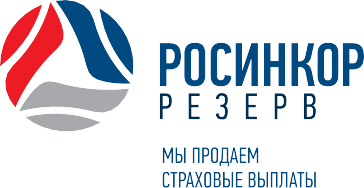 